Санкт-Петербургский филиал федерального государственного автономного образовательного учреждения высшего образования«Национальный исследовательский университет "Высшая школа экономики"Факультет Санкт-Петербургская школа экономика и менеджментдепартамент менеджментаРабочая программа дисциплиныМеждународный маркетинг / Международный маркетингдля майнора «Международный бизнес»уровень бакалавриатразработчики программыТ.Ю. Грищенко, к.э.н., доцентtgrishchenko@hse.ruП.Ф. Воробьи, ст. преподавательpvorobev@hse.ruАкадемический руководитель майнораТ.Ю. Грищенко	_________________Согласована начальником ОСУП«_____»_________201 г.К.А. Бойко	_____________________ [подпись]Утверждена Академическим советом образовательной программы«___»____________ 201 г., № протокола_________________Санкт-Петербург, 2018Настоящая программа не может быть использована другими подразделениями университета и другими вузами без разрешения кафедры-разработчика программы.Course descriptionCourse title: International MarketingThe volume of learning: 5 ECTsQuarter/semester:2018-2019, 1-2 module Course AUTHORS: Tatiana Yu. Grishchenko, candidate of science (PhD (econ)), associate professor, Vorobyev F.Pavel 60 contact hoursCourse ObjectivesThis course is one of four elective courses in the frames of the undergraduate Minor “International Business”. The course is designed as an introduction to the theory and practice of Marketing in international dimension for the students of non-business majors - the bachelor programmes of NRU HSE-St. Petersburg campus. Taking into account the scope of Minor programme the primary objective of this course is to de-liver a concentrated general overview of the main areas of the International Marketing, including marketing concepts, tools and technics.The course addresses marketing issues faced by international companies caused by complexity of operating across borders. As the rapidly changing world becomes a more complex place to operate it is important to empower students with a hands-on experience to identify marketing possibilities and take advantage of global business opportunities.The course has emphasis on developing students' analytical, critical and problem solving skills through assignments, problem discussions, interactive lectures and case studies. The students will have opportunity to develop course project in teams. The teamwork will benefit through additional expertise provided by the students of the different educational bachelor programmes that will enhance the marketing planning results and will provide valuable experience of cross-disciplinary approach.The Course TopicsForms of control of students' knowledgeAssessmentOverall grades are based on student's performance during the course implementation and address grade level standards. Within each topic grades shall be determined and recorded using forms of home assign-ment, teamwork, class participation and final exam evaluation table. Course grading includes:I. Intermediate assessment:homework (course project) (40%),class activities (60%), including teamwork, current assessment, self-learning control, assignments, case studies, problem discussionsinterm = 0,6·О class+ 0,4·О homeworkhomework – course project (5th week of the 2 module)O class= class activities, including current assessment, assignments, teamwork, case studies, problem discussionsII. Final assessment: written examination (40%) and intermediate assessment (60%).final = 0,4·О exam + 0,6·О intermFinal exam will be conducted in the written form. The multiple-choice test will be based upon the material from the lectures and seminars. The test includes 60 questions with four possible answers. The duration of the final test is 90 minutes. Students whose accumulated intermediate assessment is 8 – 10 points are not required to pass final exam. In this case, the final grade (O final) could be counted as the final grade (O final) upon the student’s decision. Final control grade will be put in the diploma supplement, which is the resultant assessment of student performance. The grades are rounded to benefit the student.Excellent – 8-10 points (on 10 point scale)Good – 6-7 points (on 10 point scale)Credited – 4-10 points (on 10 point scale)Failure – 0-3 points (on 10 point scale)For class participation assessment and the results of course project:Excellent – 8-10 points (on 10 point scale)Good – 6-7 points (on 10 point scale)Satisfactory – 4-5 points (on 10 point scale)Failure – 0-3 points (on 10-point scale)1	Область применения и Нормативные ссылкиЭто факультативный курс является окончательным курсом в рамках курса (Minor) «Международный бизнес». Курс предполагает введение в теорию и практику маркетинга в глобальном контексте для студентов других программ, отличных от программ бакалавриата в области управления/менеджмента. Эта программа курса излагаются требования к уровню знаний студента и навыков, а также содержание курса, деятельности и оценки.Учебная программа предназначена для преподавателей курса «Международный маркетинг» и студентов курса дополнительного профиля «Международный бизнес».Учебная программа разработана в соответствии с: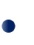 Образовательными стандартами НИУ ВШЭ для степени бакалавра, утвержденные Академическим Советом НИУ ВШЭ по степени бакалавра 38.03.04 «Государственное и муниципальное управление», 46.03.01 «История», 45.03.01 «Филология», 41.03.04 «Политология», 39.03.01 «Социология», 38.03.01 «Экономика», 40.03.01 «Юриспруденция», 41.03.03 «Востоковедение и африканистика» URL:https://www.hse.ru/standards/standardОбразовательными программами НИУ ВШЭ для степени бакалавра образования 38.03.04 «Государственное и муниципальное управление», 46.03.01 «История», 45.03.01 «Филология», 41.03.04 «Политология», 39.03.01 «Социология», 38.03.01«Экономика», 40.03.01«Юриспруденция», 41.03.03«Востоковедение и африканистика»Учебными планами НИУ ВШЭ - Санкт-Петербург на степень бакалавра образования 38.03.04 «Государственное и муниципальное управление», 46.03.01 «История», 45.03.01 «Филология»,41.03.04 «Политология», 39.03.01 «Социология», 38.03.01 «Экономика», 40.03.01 «Юриспруденция», 41.03.03 «Востоковедение и африканистика».2	Цели курсаЭтот курс является одним из четырех курсов по выбору в рамках бакалавриата Minor «Международный Бизнес». Курс предназначен как введение в теорию и практику маркетинга в международном измерении для студентов неэкономических специальностей - бакалаврских программ НИУ ВШЭ- Санкт-Петербург. Основной целью данного курса является общий обзор основных направлений развития международного маркетинга, в том числе маркетинговых концепций, инструментов и техники, а также формирование системы знаний в области маркетинга, соответствующих компетенций, позволяющих успешно работать в маркетинговых службах компаний различных сфер бизнеса.Курс рассматривает вопросы маркетинга, с которыми сталкиваются международные компании, вызванной сложностью их трансграничной деятельности. Быстроменяющийся мир становится более сложным местом для работы, поэтому важно для расширения возможностей студентов ознакомить их с практическим опытом, позволяющим определить маркетинговые преимущества глобальных возможностей бизнеса.Курс имеет акцент на развитии аналитических, критических навыков решения проблем студентов, через использование следующих образовательных технологий: проблемные дискуссии, интерактивные лекции и тематические исследования. Студенты имеют возможность разработать собственный курсовой проект в составе команды. Совместная командная работа принесет пользу через дополнительный опыт, предоставленный студентами различных образовательных программ бакалавриата, что позволит повысить результаты знания практических основ маркетинга и обеспечит ценный опыт междисциплинарного подхода.3	Компетенции, приобретаемые студентами в рамках курсаВ результате освоения учебной дисциплины «Международный маркетинг» обучающийся должен: знать:основные подходы к планированию и организации международной 
маркетинговой деятельности;разнообразные виды товарных, ценовых, сбытовых и коммуникативных технологий в международном маркетинге;специфику международной маркетинговой деятельности в отдельных 
отраслях и сферах деятельности, а также тенденции международного маркетинга;уметь:оценивать окружающую среду для обоснования принятия решения 
о выходе фирмы на внешний рынок и разработки стратегии международного маркетинга;владеть:теоретическими знаниями и практическими навыками, необходимыми для принятия альтернативных решений по разработке маркетинговых программ в увязке с целями и ресурсами фирмы, с учетом специфики международного маркетинга.Уровни формирования компетенций:РБ - ресурсная база, в основном теоретические и предметные основы (знания, умения)СД - способы деятельности, составляющие практическое ядро данной компетенцииМЦ - мотивационно-ценностная составляющая, отражает степень осознания ценности компетенции человеком и готовность ее использовать4	Место дисциплины в структуре образовательной программыЭто факультативный курс является частью Майнора «Международный бизнес». Он разработан для студентов третьего года обучения программ бакалавриата, не относящихся к направлению «Менеджмент» в НИУ ВШЭ - Санкт-Петербург. До этого курса студенты успешно прошли три курса Minor «Международный бизнес»: «Основы Международного бизнеса», «Кросс-культурная коммуникация».Для освоения учебной дисциплины, студенты должны владеть следующими знаниями и компетенциями:Знать основные понятия и проблематику указанных дисциплин;Уметь анализировать и сопоставлять различные теоретические подходы к проблеме;Уметь критически анализировать теоретические концепции;Обладать навыками коллективной работы.Основные положения дисциплины должны быть использованы в дальнейшем при изучении дисциплин:Управление проектами,Инновационный менеджмент,Подготовка ВКР.5	Тематический план учебной дисциплиныОБЪЕМ ДИСЦИПЛИНЫ – 5 ECTS (зачетных единиц)6	Формы контроля знаний студентов7	Критерии оценки знаний, навыковОценки должны отражать успеваемость учащихся в ходе реализации курса. Заключительный экзамен будет сосредоточен на материалах лекций и семинаров. Экзамен проводиться в письменной форме – тест с вариантами ответов. Для того, чтобы успешно пройти заключительный письменный тест, студенты должны посещать каждой занятие и внимательно изучить все учебные материалы, размещенные на LMS и рекомендуемые для чтения и самостоятельного изучения. Оценки будут назначены на основе стандартов НИУ ВШЭ. Студенты обязаны посещать все лекции и семинары, изучить до начала занятия рекомендуемую литературу и методические рекомендации, участвовать в дискуссиях.Текущий контроль учитывает активность студента в аудитории, его работу в составе группы, правильное решение задач и ответов на вопросы, выполнение заданий тьютора. Студент должен продемонстрировать понимание концептуальных основ материала, современных постановок задач стратегического управления, и навыки самостоятельной аналитической работы.Домашняя работа - курсовой групповой проект, демонстрирует способности проводить анализ маркетингового поведения компании в зависимости от изменения различных факторов макросреды, обосновывать целесообразность изменения продукта и среды компании в зависимости от бизнес-модели отрасли и различных факторов конкурентной среды, умение организовывать групповую работу.Кейс-анализ компании или продукта должен продемонстрировать способности проводить ситуативный анализ компании и рынка, выявить проблемную ситуацию конкретной компании, разработать сценарии развития рыночной ситуации для разных временных горизонтов, обосновать маркетинговые решения и меры для разрешения выявленных проблем. Владение навыками сценарно-стратегического анализа, определения системных взаимосвязей целей и задач стратегического управления в организациях различных видов и форм собственности. Кейс анализ оценивается по тем же критериям, что и курсовой проект.Контроль самостоятельной подготовки –  тест по теме лекций и занятия из 10 вопросов. Студент должен продемонстрировать способности анализа изученного материала и умение применить его при ответе на вопросы. Каждый правильно ответ на вопрос теста – единица оценки.Заключительный экзаменКритерии оценки для курсового проекта8	Содержание курсаТема 1. Основные понятия и определения маркетинга. Основное содержание концепции международного маркетингаМеждународный маркетинг: определение и содержание. Поведение потребителей. В2В и В2С рынки. Триада «нужда –  потребность –  спрос».  Маркетинг-микс: концепция 4Р / 8P. Определения и терминология международного маркетинга. Компания в условиях интернационализации: исходные позиции для анализа. Основная литератураЛипсиц И.В. Маркетинг-менеджмент. Учебник и практикум для бакалавриата и магистратуры. – Юрайт, 2018. Доступен в медиаресурсах НИУ ВШЭМеждународный маркетинг: учебник и практикум для бакалавриата и магистратуры / И. В. Воробьева [и др.] ; под ред. И. В. Воробьевой, К. .. Пецольдт, С. Ф. Сутырина. — М. : Издательство Юрайт, 2018 — С. 15—40.Доступен в медиаресурсах НИУ ВШЭ.Дополнительная литератураМенеджмент. Маркетинг. Лидерство. Лучшее за 2015 год. – Альпина Паблишер, 2017. Доступен в медиаресурсах НИУ ВШЭ.Котлер Ф. Маркетинг от А до Я. 80 концепций, которые должен знать каждый менеджер по маркетингу. – Альпина Паблишер, 2017. Доступен в медиаресурсах НИУ ВШЭ.Kotler, Philip (2013). Market Your Way to Growth: 8 Ways to Win. John Wiley & Sons Incorporated: Chapter3 http://proxylibrary.hse.ru:2099/toc.aspx?bookid=51206Sherlekar, S. A. and Virendra Sharad (2010). Global Marketing Management: (Under Value-based Integrated Customerised Approach). Himalaya Pub. House http://site.ebrary.com/lib/hselibrary/detail.action?docID=10416140Тема 2. Сегментирование, таргетирование, позиционированиеКонкурентная среда и конкурентное преимущество. Модель Абеля. Сопоставительные матрицы анализа. Виды сегментации. Стиль жизни. Таргетирование в национальном и международном масштабе. Использование моделей матричного позиционирования для оценки конкурентной позиции: BCG, CE, McKinsey,MABA. Позиционирование как основание маркетинговой стратегии.USPи ESP. Стратегии Портера.Основная литератураЛипсиц И.В. Маркетинг-менеджмент. Учебник и практикум для бакалавриата и магистратуры. – Юрайт, 2018. Доступен в медиаресурсах НИУ ВШЭДиденко, Н. И. Международный маркетинг: учебник для бакалавриата и магистратуры / Н. И. Диденко, Д. Ф. Скрипнюк. — М.: Издательство Юрайт, 2018. — 409 с. — (Серия: Бакалавр и магистр. Академический курс). — ISBN 978-5-534-05071-4. — С. 123—181Дополнительная литератураМенеджмент. Маркетинг. Лидерство. Лучшее за 2015 год. – Альпина Паблишер, 2017. Доступен в медиаресурсах НИУ ВШЭ.Котлер Ф. Маркетинг от А до Я. 80 концепций, которые должен знать каждый менеджер по маркетингу. – Альпина Паблишер, 2017. Доступен в медиаресурсах НИУ ВШЭ.Kotler, Philip (2013). Market Your Way to Growth: 8 Ways to Win. John Wiley & Sons Incorporated: Chapte2,4 http://proxylibrary.hse.ru:2099/toc.aspx?bookid=51206Sherlekar, S. A. and Virendra Sharad (2010). Global Marketing Management: (Under Value-based Integrated Customerised Approach). Himalaya Pub. House http://site.ebrary.com/lib/hselibrary/detail.action?docID=10416140Тема 3. Анализ международной маркетинговой средыВнешняя и внутренняя маркетинговая среда. Макро и микросреда международного маркетинга. Политическая и правовая среда, их роль в международном маркетинге. Анализ экономических тенденций. Оценка демографических факторов при выходе на внешний рынок. Социально-культурные факторы и решения международного маркетинга. Технологические и природные факторы международной маркетинговой среды. Инструменты анализа PEST/PESTEL, 5 сил Портера и их модификация в международном маркетинге.Основная литератураМеждународный маркетинг: учебник и практикум для бакалавриата и магистратуры / И. В. Воробьева [и др.]; под ред. И. В. Воробьевой, К. Пецольдт, С. Ф. Сутырина. — М.: Издательство Юрайт, 2018. — 398 с. — (Серия: Бакалавр и магистр. Академический курс). — ISBN 978-5-534-02455-5. — С. 41—67 Доступен в медиаресурсах НИУ ВШЭ.Международный маркетинг: учебник и практикум для бакалавриата и магистратуры / А. Л. Абаев [и др.] ; под ред. А. Л. Абаева, В. А. Алексунин. — М.: Издательство Юрайт, 2018. — 362 с. — (Серия : Бакалавр и магистр. Академический курс). —ISBN 978-5-534-01169-2.- С.29-57Доступен в медиаресурсах НИУ ВШЭ.Дополнительная литератураКотлер Ф. Маркетинг от А до Я. 80 концепций, которые должен знать каждый менеджер по маркетингу. – Альпина Паблишер, 2017. Доступен в медиаресурсах НИУ ВШЭ.Geetanjali (2010). International Marketing. Oxford Book Co.: Chapter 2, pp. 60-140 http://site.ebrary.com/lib/hselibrary/detail.action?docID=10417654Jobanputra, Kuldeep H. (2009). Global Marketing and Consumer Decision Making. Paradise Publishers. http://site.ebrary.com/lib/hselibrary/detail.action?docID=10415814Voon, Tania (2013). Trade Liberalisation and International Co-operation: A Legal Analysis of the Trans-Pacific Partnership Agreement. Edward Elgar Publishing http://proxylibrary.hse.ru:2210/view/9781782546771.xmlТема 4. Исследования в международном маркетингеПроцесс выбора внешнего рынка и направления маркетинговых исследований. Виды международных маркетинговых исследований. Источники информации для международной маркетинговой деятельности. Особенности сбора первичных данных на внешних рынках. Основная литератураМеждународный маркетинг : учебник и практикум для бакалавриата и магистратуры / И. В. Воробьева [и др.] ; под ред. И. В. Воробьевой, К. .. Пецольдт, С. Ф. Сутырина. — М.: Издательство Юрайт, 2018. — 398 с. — (Серия: Бакалавр и магистр. Академический курс). — ISBN 978-5-534-02455-5. — С. 68—96Международный маркетинг : учебник и практикум для бакалавриата и магистратуры / А. Л. Абаев [и др.] ; под ред. А. Л. Абаева, В. А. Алексунин. — М.: Издательство Юрайт, 2018. — 362 с. — (Серия : Бакалавр и магистр. Академический курс). —ISBN 978-5-534-01169-2.- С.57-115Дополнительная литератураМенеджмент. Маркетинг. Лидерство. Лучшее за 2015 год. – Альпина Паблишер, 2017. Доступен в медиаресурсах НИУ ВШЭ.Geetanjali (2010). International Marketing. Oxford Book Co.: Chapter 3 p. 140-153Wierenga, B. (2008). Handbook of Marketing Decision Models. Springer http://proxylibrary.hse.ru:2061/book/10.1007%2F978-0-387-78213-3Тема 5. Анализ и разработка стратегий компаний на мировом рынкеСтратегическое планирование международной маркетинговой деятельности. SWOT/TOWS анализ. Модель Ансофф. Стратегические часы. Стратегии и формы проникновения фирмы на внешний рынок. Процесс разработки стратегии.Миссия видение цели.Основная литератураМеждународный маркетинг: учебник и практикум для бакалавриата и магистратуры / И. В. Воробьева [и др.] ; под ред. И. В. Воробьевой, К. .. Пецольдт, С. Ф. Сутырина. — М.: Издательство Юрайт, 2018. — 398 с. — (Серия : Бакалавр и магистр. Академический курс). — ISBN 978-5-534-02455-5. — С. 97—132Международный маркетинг: учебник и практикум для бакалавриата и магистратуры / А. Л. Абаев [и др.] ; под ред. А. Л. Абаева, В. А. Алексунин. — М.: Издательство Юрайт, 2018. — 362 с. — (Серия : Бакалавр и магистр. Академический курс). —ISBN 978-5-534-01169-2.- С.116-143Дополнительная литератураМенеджмент. Маркетинг. Лидерство. Лучшее за 2015 год. – Альпина Паблишер, 2017. Доступен в медиаресурсах НИУ ВШЭ.Geetanjali (2010). International Marketing. Oxford Book Co.: Chapter 7 p. 263-288Izushi, Hiro, Huggins, Robert (2011). Competition, Competitive Advantage, and Clusters: The Ideas of Michael Porter. Oxford University Press http://proxylibrary.hse.ru:2221/view/10.1093/acprof:oso/9780199578030.001.0001/acprof-9780199578030Ansoff, I.: Strategies for Diversification, Harvard Business Review, Vol. 35 Issue 5,Sep-Oct 1957, pp. 113-124Barney, Jay B., Clark, Delwyn N (2006). Resource-based Theory: Creating and Sustaining Competitive Advantage. Oxford University Press http://site.ebrary.com/lib/hselibrary/detail.action?docID=10271509Hill, Charles W.L., Gareth R. Jones, Strategic Management Theory: An Integrated Approach, Cengage Learning, 10th edition 2012Peters, Thomas J., Waterman, Robert H. (1982). In Search of Excellence: Lessons from America's Best Run Companies. USA: New York, Harper & RowPorter M.E. The Five Competitive Forces That Shape Strategy. Harvard Business Review, pp. 86-104, January 2008.“What is Strategy?” by Michael Porter, Harvard Business Review, pp.61-76, November-December 1996.Тема 6: Международные стратегии маркетингаСтратегии международных компаний. Уровни стратегий и корпоративные стратегии. Бизнес стратегии. Функциональные стратегии. Международные методы выхода на рынок. Оценка преимущества различных вариантов выхода на рынок.Организация международной маркетинговой деятельности. Маркетинговое планирование. Структура плана маркетинга.Основная литератураМеждународный маркетинг: учебник и практикум для бакалавриата и магистратуры / И. В. Воробьева [и др.] ; под ред. И. В. Воробьевой, К. .. Пецольдт, С. Ф. Сутырина. — М.: Издательство Юрайт, 2018. — 398 с. — (Серия: Бакалавр и магистр. Академический курс). — ISBN 978-5-534-02455-5. — С. 97—132Дополнительная литератураМенеджмент. Маркетинг. Лидерство. Лучшее за 2015 год. – Альпина Паблишер, 2017. Доступен в медиаресурсах НИУ ВШЭ.Geetanjali (2010). International Marketing. Oxford Book Co.: Chapter 7 p. 263-288Kotler, Philip (2013). Market Your Way to Growth: 8 Ways to Win. John Wiley & SonsIncorporated: Chapter 5, 6 http://proxylibrary.hse.ru:2099/toc.aspx?bookid=51206Kotler, Philip (2014). Winning Global Markets: How Businesses Invest and Prosper in the World's High-Growth Cities. John Wiley & SonsMellahi, Kamel (2010). Marketing Strategies of MNCs from Emerging Markets (International marketing review, v. 27, no. 2). Emerald Group Publishing Ltd. http://site.ebrary.com/lib/hselibrary/detail.action?docID=10392388Sherlekar, S. A. and Virendra Sharad (2010). Global Marketing Management: (Under Value-based Integrated Customerised Approach). Himalaya Pub. House http://site.ebrary.com/lib/hselibrary/detail.action?docID=10416140McKinsey Quarterly. Enduring Ideas: The 7-S Framework. March 2008 http://www.mckinsey.com/insights/strategy/enduring_ideas_the_7-s_framework(Accessed10 December 2016)Waterman, Дэвид (2005). Дорога Голливуда к богатству. Harvard University Presshttp://site.ebrary.com/lib/hselibrary/detail.action?docID=10312746Тема 7. Товарная политика фирмы в международном маркетингеНаправления исследования товара и товарная политика в международном маркетинге. Стандартизация и адаптациятовара в международном маркетинге. Международный жизненный цикл товара и разработка новых продуктов. Основная литератураМеждународный маркетинг: учебник и практикум для бакалавриата и магистратуры / И. В. Воробьева [и др.]; под ред. И. В. Воробьевой, К. .. Пецольдт, С. Ф. Сутырина. — М.: Издательство Юрайт, 2018. — 398 с. — (Серия: Бакалавр и магистр. Академический курс). — ISBN 978-5-534-02455-5. — С. 135—155Дополнительная литератураМенеджмент. Маркетинг. Лидерство. Лучшее за 2015 год. – Альпина Паблишер, 2017. Доступен в медиаресурсах НИУ ВШЭ.Котлер Ф. Маркетинг от А до Я. 80 концепций, которые должен знать каждый менеджер по маркетингу. – Альпина Паблишер, 2017. Geetanjali (2010). International Marketing. Oxford Book Co.: Chapter 7 p. 263-288Barney, Jay B., Gorman, Clifford, Trish . (2014), What I Didn't Learn in Business School, Harvard Business Review Press, 11(November, 16), pp. 1-8.Manfred, Krafft, Diane, Rinas, Kay, Peters, Jürgen, Höfling and Jürgen, Hesse (2007). In-ternational Direct Marketing: Principles, Best Practices, Marketing Facts. Springer Verlag http://proxylibrary.hse.ru:2061/book/10.1007%2F978-3-540-39632-1Тема 8. Ценообразование и ценовая политика компании в международном маркетингеМетоды ценообразования и факторы принятия решения о цене для внешнего рынка. Виды ценовой политики компании при выходе на внешний рынок. Виды цен на мировых рынках и способы установления цены. Краткие выводы. Основная литератураМеждународный маркетинг: учебник и практикум для бакалавриата и магистратуры / И. В. Воробьева [и др.] ; под ред. И. В. Воробьевой, К. .. Пецольдт, С. Ф. Сутырина. — М.: Издательство Юрайт, 2018. — 398 с. — (Серия: Бакалавр и магистр. Академический курс). — ISBN 978-5-534-02455-5. — С. 165—194Дополнительная литератураМенеджмент. Маркетинг. Лидерство. Лучшее за 2015 год. – Альпина Паблишер, 2017. Доступен в медиаресурсах НИУ ВШЭ.Котлер Ф. Маркетинг от А до Я. 80 концепций, которые должен знать каждый менеджер по маркетингу. – Альпина Паблишер, 2017. Доступен в медиаресурсах НИУ ВШЭ.Geetanjali (2010). International Marketing. Oxford Book Co.: Chapter 7 p. 263-288Barney, Jay B., Gorman, Clifford, Trish . (2014), What I Didn't Learn in Business School, Harvard Business Review Press, 11(November, 16), pp. 1-8.Manfred, Krafft, Diane, Rinas, Kay, Peters, Jürgen, Höfling and Jürgen, Hesse (2007). In-ternational Direct Marketing: Principles, Best Practices, Marketing Facts. Springer Verlag http://proxylibrary.hse.ru:2061/book/10.1007%2F978-3-540-39632-1Тема 9. Система распределения в международном маркетингеФормы выхода компании на внешний рынок и организация распределения. Факторы, влияющие на выбор канала распределения в международном маркетинге. Особенности оптовой и розничной торговли на внешних рынках. Маркетинг торговой фирмы: зарубежный и отечественный опыт. Основная литератураМеждународный маркетинг: учебник и практикум для бакалавриата и магистратуры / И. В. Воробьева [и др.]; под ред. И. В. Воробьевой, К. .. Пецольдт, С. Ф. Сутырина. — М.: Издательство Юрайт, 2018. — 398 с. — (Серия: Бакалавр и магистр. Академический курс). — ISBN 978-5-534-02455-5. — С. 195—224Дополнительная литератураКотлер Ф. Маркетинг от А до Я. 80 концепций, которые должен знать каждый менеджер по маркетингу. – Альпина Паблишер, 2017. Доступен в медиаресурсах НИУ ВШЭ.Geetanjali (2010). International Marketing. Oxford Book Co.: Chapter 7 p. 263-288Barney, Jay B., Gorman, Clifford, Trish. (2014), What I Didn't Learn in Business School, Harvard Business Review Press, 11(November, 16), pp. 1-8.Manfred, Krafft, Diane, Rinas, Kay, Peters, Jürgen, Höfling and Jürgen, Hesse (2007). In-ternational Direct Marketing: Principles, Best Practices, Marketing Facts. Springer Verlag http://proxylibrary.hse.ru:2061/book/10.1007%2F978-3-540-39632-1Тема 10. Коммуникативный комплекс в международном маркетингеСтруктура и особенности коммуникативного комплекса в международном маркетинге. Модель AIDA. Воронка продаж.Стимулирование сбыта, PR и директ-маркетинг в международном маркетинге. Личные продажи и национальные стили делового общения. Принятие решений в международной рекламе. Основная литератураМеждународный маркетинг: учебник и практикум для бакалавриата и магистратуры / И. В. Воробьева [и др.]; под ред. И. В. Воробьевой, К. .. Пецольдт, С. Ф. Сутырина. — М.: Издательство Юрайт, 2018. — 398 с. — (Серия: Бакалавр и магистр. Академический курс). — ISBN 978-5-534-02455-5. — С. 225—260Диденко, Н. И. Международный маркетинг: учебник для бакалавриата и магистратуры / Н. И. Диденко, Д. Ф. Скрипнюк. — М.: Издательство Юрайт, 2018. — 409 с. — (Серия: Бакалавр и магистр. Академический курс). — ISBN 978-5-534-05071-4. — С. 104—120Дополнительная литератураМенеджмент. Маркетинг. Лидерство. Лучшее за 2015 год. – Альпина Паблишер, 2017. Доступен в медиаресурсах НИУ ВШЭ.Котлер Ф. Маркетинг от А до Я. 80 концепций, которые должен знать каждый менеджер по маркетингу. – Альпина Паблишер, 2017. Доступен в медиаресурсах НИУ ВШЭ.Geetanjali (2010). International Marketing. Oxford Book Co.: Chapter 7 p. 263-288Wierenga, B. (2008). Handbook of Marketing Decision Models. Springer http://proxylibrary.hse.ru:2061/book/10.1007%2F978-0-387-78213-3Тема 11Международный брэндингВиды брендов в международном маркетинге. Разработка брендов учитывающих специфику восприятия на разных культурных рынках. Тенденции международного брендинга.Основная литератураМеждународный маркетинг : учебник и практикум для бакалавриата и магистратуры / И. В. Воробьева [и др.] ; под ред. И. В. Воробьевой, К. .. Пецольдт, С. Ф. Сутырина. — М. : Издательство Юрайт, 2018. — 398 с. — (Серия : Бакалавр и магистр. Академический курс). — ISBN 978-5-534-02455-5. — С. 156—164Международный маркетинг : учебник и практикум для бакалавриата и магистратуры / А. Л. Абаев [и др.] ; под ред. А. Л. Абаева, В. А. Алексунин. — М.: Издательство Юрайт, 2018. — 362 с. — (Серия: Бакалавр и магистр. Академический курс). —ISBN 978-5-534-01169-2.- С.320-355Дополнительная литератураМенеджмент. Маркетинг. Лидерство. Лучшее за 2015 год. – Альпина Паблишер, 2017. Доступен в медиаресурсах НИУ ВШЭ.Котлер Ф. Маркетинг от А до Я. 80 концепций, которые должен знать каждый менеджер по маркетингу. – Альпина Паблишер, 2017. Доступен в медиаресурсах НИУ ВШЭ.Geetanjali (2010). International Marketing. Oxford Book Co.Wierenga, B. (2008). Handbook of Marketing Decision Models. Springer http://proxylibrary.hse.ru:2061/book/10.1007%2F978-0-387-78213-3Тема 12. Международный маркетинг в сфере услугОсобенности маркетинга услуг. Международный маркетинг сервисных организаций. Маркетинг на международных транспортных рынках.Международный банковский маркетинг. Краудфандинг.Основная литератураМеждународный маркетинг: учебник и практикум для бакалавриата и магистратуры / И. В. Воробьева [и др.]; под ред. И. В. Воробьевой, К. .. Пецольдт, С. Ф. Сутырина. — М.: Издательство Юрайт, 2018. — 398 с. — (Серия: Бакалавр и магистр. Академический курс). — ISBN 978-5-534-02455-5. — С. 263—301Дополнительная литератураБеквитт Г. Продавая незримое. Руководство по современному маркетингу услуг. – Альпина Паблишер, 2016. Доступен в медиаресурсах НИУ ВШЭ.Geetanjali (2010). International Marketing. Oxford Book Co.Wierenga, B. (2008). Handbook of Marketing Decision Models. Springer http://proxylibrary.hse.ru:2061/book/10.1007%2F978-0-387-78213-3Тема 13. Международный маркетинг технологийОсобенности международного маркетинга технологий. Исследование рынка технологий при выходе на внешний рынок. Проблемы продвижения инноваций. Организация продажи технологии на внешнем рынкеОсновная литератураМеждународный маркетинг: учебник и практикум для бакалавриата и магистратуры / И. В. Воробьева [и др.]; под ред. И. В. Воробьевой, К. .. Пецольдт, С. Ф. Сутырина. — М.: Издательство Юрайт, 2018. — 398 с. — (Серия: Бакалавр и магистр. Академический курс). — ISBN 978-5-534-02455-5. — С. 302—333Дополнительная литератураМенеджмент. Маркетинг. Лидерство. Лучшее за 2015 год. – Альпина Паблишер, 2017. Доступен в медиаресурсах НИУ ВШЭ.Geetanjali (2010). International Marketing. Oxford Book Co.Wierenga, B. (2008). Handbook of Marketing Decision Models. Springer http://proxylibrary.hse.ru:2061/book/10.1007%2F978-0-387-78213-3Тема 14. Цифровой маркетинг в условиях глобализации рынков Переход 4пи в 4с. Термины и определения. Воронка продаж. Особенности использования цифровых каналов продвижения и продаж на международном рынке. Маркетинговые сервисы. Электронная коммерция в международном маркетинге. Основная литератураМеждународный маркетинг : учебник и практикум для бакалавриата и магистратуры / И. В. Воробьева [и др.] ; под ред. И. В. Воробьевой, К. .. Пецольдт, С. Ф. Сутырина. — М.: Издательство Юрайт, 2018. — 398 с. — (Серия: Бакалавр и магистр. Академический курс). — ISBN 978-5-534-02455-5. — С. 263—301Гаврилов, Л. П. Электронная коммерция: учебник и практикум для бакалавриата и магистратуры / Л. П. Гаврилов. — 2-е изд., доп. — М.: Издательство Юрайт, 2018. — 433 с. — (Серия: Бакалавр и магистр. Академический курс). — ISBN 978-5-534-08835-9. — С. 134 — 308Доступен в медиаресурсах НИУ ВШЭ.Дополнительная литератураБеквитт Г. Продавая незримое. Руководство по современному маркетингу услуг. – Альпина Паблишер, 2016. Доступен в медиаресурсах НИУ ВШЭ.Kotler, Philip (2014). Winning Global Markets: How Businesses Invest and Prosper in the World's High-Growth Cities. John Wiley & SonsТема 15. Практика международного маркетинга в отдельных странах и регионах мираМеждународный маркетинг в Китае. Международный маркетинг в странах Латинской Америки. Международный маркетинг  в странах Ближнего и Среднего Востока. Основная литератураМеждународный маркетинг: учебник и практикум для бакалавриата и магистратуры / И. В. Воробьева [и др.] ; под ред. И. В. Воробьевой, К. .. Пецольдт, С. Ф. Сутырина. — М.: Издательство Юрайт, 2018. — 398 с. — (Серия: Бакалавр и магистр. Академический курс). — ISBN 978-5-534-02455-5. — С. 334—372Дополнительная литератураKotler, Philip (2014). Winning Global Markets: How Businesses Invest and Prosper in the World's High-Growth Cities. John Wiley & SonsGeetanjali (2010). International Marketing. Oxford Book Co.: Chapter 2, pp. 60-140Jobanputra, Kuldeep H. (2009). Global Marketing and Consumer Decision Making. Para-dise Publishers. http://site.ebrary.com/lib/hselibrary/detail.action?docID=10415814Kotler, Philip (2009). Chaotics: The Business of Managing and Marketing in the Age of Turbulence. AMACOM9	Образовательные технологии9.1. Образовательные технологииУчебный процесс при преподавании курса основывается на использовании традиционных, инновационных и информационных образовательных технологий. Традиционные образовательные технологии представлены лекциями и семинарскими (практическими) занятиями. Инновационные образовательные технологии используются в виде широкого применения активных и интерактивных форм проведения занятий. Информационные образовательные технологии реализуются путем активизации самостоятельной работы студентов в информационной образовательной среде. Рекомендуется использовать различные типы активных и интерактивных форм учебной деятельности, в том числе проблемных дискуссий, тематические исследований, работы в команде, обратной связи о результатах заданий и студенты презентация, лекции в интерактивном формате будут также способствовать и повышению качества обучения студентов. Гостевые лекции представителей бизнеса в рамках курса будут иллюстрировать теорию маркетинга и способствовать росту компетентности студентов9.2. ЛекцииЛекционный курс предполагает систематизированное изложение основных вопросов учебного плана. Лектор обязан предупредить студентов, применительно к каким базовым учебникам, учебным пособиям будет прочитан курс.Лекционный курс должен давать наибольший объем информации и обеспечивать более глубокое понимание учебных вопросов при значительно меньшей затрате времени, чем это требуется большинству студентов на самостоятельное изучение материала.9.3. Семинарские (практические) занятияСеминарские (практические занятия) представляют собой детализацию лекционного теоретического материала, проводятся в целях закрепления курса и охватывают все основные разделы.Основной формой проведения семинаров и практических занятий является обсуждение наиболее проблемных и сложных вопросов по отдельным темам, а также решение задач и разбор примеров и ситуаций в аудиторных условиях. В обязанности преподавателя входят: оказание методической помощи и консультирование студентов по соответствующим темам курса.Активность на практических занятиях оценивается по следующим критериям:ответы на вопросы, предлагаемые преподавателем;участие в дискуссиях;выполнение проектных и иных заданий..Доклады и оппонирование докладов проверяют степень владения теоретическим материалом, а также корректность и строгость рассуждений.Оценивание практических заданий входит в накопленную оценку. Все учебные материалы должны быть предоставлены, включая лекции презентации, информационные семинары, задания, обновления для студентов через систему управления обучением (LMS).9.4. Курсовая работа (проект)В курсе используются исследовательские методы обучения, предполагающие самостоятельный творческий поиск и применение знаний обучающимся. Курсовая работа (проект) — это письменная работа, которая строится по логике проведения классического научного исследования группой специалистов разного профиля.Целью проекта является повышение уровня профессиональной подготовки обучающегося. Проект формирует следующие компетенции:усвоение теоретического материала и путей его применения на практике;навыки творческого мышления;воспитание чувства ответственности за качество принятых решений;навык самостоятельной и групповой профессиональной деятельности;комплексная работа со специальной литературой и информационными ресурсами;научно-исследовательская деятельность.В случае наличия существенных замечаний руководителя работа возвращается обучающемуся на доработку.Допускается открытая защита в присутствии всей учебной группы. Вопросы, задаваемые автору проекта, не должны выходить за рамки тематики проекта. При своевременной защите работа оценивается наивысшим баллом, при опоздании на 1 неделю балл снижается на 2, при опоздании на 2 недели балл снижается еще раз на 2. При опоздании более чем на 2 недели работа не оценивается.Оценивание курсового проекта входит в накопленную оценку.9.5.	Методические указания студентам по освоению дисциплиныПри проведении занятий используются следующие образовательные технологии: лекции, групповые дискуссии, решение задач, разбор кейсов, индивидуальные и групповые задания. Для успешного освоения дисциплины студентам рекомендуется посещать лекции и семинары, а также организовать свою самостоятельную работу, которая предполагает:подготовку к лекциям, семинарам;выполнение заданий по кейсам, способствующих решению учебных задач;самостоятельное изучение отдельных аспектов содержания дисциплины, соответствующих интересам студентов; проведение мини-исследований, презентаций по отдельным разделам курса;работа над групповым проектом.Кроме того, в ходе освоения дисциплины студентам рекомендуется соответствующим образом организовать собственную самостоятельную работу. Самостоятельная работа над разработкой проекта, анализом теоретической проблемы может включать следующие этапы:«видение» проблемы;формулировку проблемы, предмета поиска;постановка проблемы в ракурсе существующей методологии анализа;анализ и оценка условий выполнения, отделение неизвестного от известного; выдвижение гипотезы; разработку плана решения;выполнение выбранного плана;проверку правильности действий и полученного результата.Студент должен уметь решать проблемные ситуации на комплексной основе, то есть с привлечением материала и данных, полученных при изучении ряда других учебных курсов, находить оригинальное решение проблемы, опираться на существующие ресурсные базы.В процессе подготовки к семинарским занятиям студент должен ознакомиться с рекомендуемой научной литературой, справочной литературой, овладеть терминологией, уметь раскрыть и обосновать свою точку зрения, самостоятельно делать законченные выводы.В процессе обучения студент должен усвоить научные знания, развить специальные и обще учебные умения, получить специальные навыки. Научные знания включают в себя методологию, основные аспекты, понятия, определения теории использования информационных ресурсов. Специальные умения включают в себя практические умения и навыки применения методов и инструментов стратегического анализа.В самостоятельную работу включены: анализ и интерпретация в разных формах специальной литературы, подготовка к лекциям и практическим занятиям, работа над групповым проектом.Студентам рекомендуется просмотр конспектов лекций, сопоставление их с учебниками или учебными пособиями, выявление недостаточно рассмотренных на лекции вопросов, разбор и закрепление всего самого существенного на семинарском занятии, самостоятельное прочтение и анализ монографических работ и научных статей из рекомендуемого списка. Развитию самостоятельности и творческого мышления содействуют анализ возможных методов или способов решения практических задач, активное участие в его обсуждении, а также поиск рационального решения.Академическая политика честности строго соблюдается в НИУ ВШЭ https://www.hse.ru/en/studyspravka/plagiat/. Студенты должны быть знакомы с этой политикой. Никакие нарушения этой политики не будет допускаться в этом курсе.Этот учебный план и сопутствующая график тем являются предварительными и могут быть изменены. Изменения и / или дополнения будут объявлены через LMS, поэтому студентам рекомендуется проверять электронную почту регулярно. Преподаватели оставляют за собой право вносить изменения в учебные требования, поручения, сроки, порядок работы, политики, исходя из обстоятельств, требующих изменения.Большинство материалов для этого курса будут предоставлены через LMS. Все студенты должны иметь возможность доступа к этой системе.Участие в семинарах, посещение лекций и итогового экзамена является обязательным. Сроки написания работ, их сдачи и презентации являются окончательными.В случае необходимости рекомендуется обратиться к преподавателям по электронной почте. Они будут отвечать на все письма в течение двух рабочих дней. Если студент не получает ответ в течение одного времени, то это означает, что письмо не получено, и студенту настоятельно рекомендуется отправить электронную почту снова или выяснить вопрос на семинаре.9.6. Методические рекомендации по обучению лиц с ограниченными возможностями здоровья и инвалидовПрофессорско-педагогический состав обязан быть ознакомлен с психолого-физиологическими особенностями обучающихся инвалидов и лиц с ограниченными возможностями здоровья, индивидуальными программами реабилитации инвалидов (при их наличии). При необходимости осуществляется дополнительная поддержка преподавания тьюторами, психологами, социальными работниками, прошедшими подготовку ассистентами.В соответствии с методическими рекомендациями Минобрнауки РФ (утв. 8 апреля 2014 г. N АК-44/05вн) в курсе предполагается использовать социально-активные и рефлексивные методы обучения, технологии социокультурной реабилитации с целью оказания помощи в установлении полноценных межличностных отношений с другими студентами, создании комфортного психологического климата в студенческой группе. Подбор и разработка учебных материалов производятся с учетом предоставления материала в различных формах: аудиальной, визуальной, с использованием специальных технических средств и информационных систем.Медиаматериалы также следует использовать и адаптировать с учетом индивидуальных особенностей обучения лиц с ОВЗ.Освоение дисциплины лицами с ОВЗ осуществляется с использованием средств обучения общего и специального назначения (персонального и коллективного использования). Материально-техническое обеспечение предусматривает приспособление аудиторий к нуждам лиц с ОВЗ.Форма проведения аттестации для студентов-инвалидов устанавливается с учетом индивидуальных психофизических особенностей. Для студентов с ОВЗ предусматривается доступная форма предоставления заданий оценочных средств, а именно:в печатной или электронной форме (для лиц с нарушениями опорно-двигательного аппарата);в печатной форме или электронной форме с увеличенным шрифтом и контрастностью (для лиц с нарушениями слуха, речи, зрения);методом чтения ассистентом задания вслух (для лиц с нарушениями зрения).Студентам с инвалидностью увеличивается время на подготовку ответов на контрольные вопросы. Для таких студентов предусматривается доступная форма предоставления ответов на задания, а именно:письменно на бумаге или набором ответов на компьютере (для лиц с нарушениями слуха, речи);выбором ответа из возможных вариантов с использованием услуг ассистента (для лиц с нарушениями опорно-двигательного аппарата);устно (для лиц с нарушениями зрения, опорно-двигательного аппарата).При необходимости для обучающихся с инвалидностью процедура оценивания результатов обучения может проводиться в несколько этапов.Оценочные инструменты для мониторинга и оценки студентовПримеры теста с вариантами ответов( четыре варианта ответов):Коммуникационная стратегия, которая направлена ​​на влияние на целый ряд заинтересованных сторон и связана с формированием репутации называется ...а. Протягиванияб. Проталкиванияс. Портфельная стратегияд. Стратегия распределенияКлассическая 4 P структура маркетинга может быть изменена соответствующим образом, чтобы включить 7 Ps для ...а. B2B маркетингаб. Маркетинга сферы услугс. Международного маркетингад. все вышеперечисленноеПо словам Филипа Котлера классическая структура маркетинга должна быть изменена соответствующим образом, чтобы включить 8-йP, который называется ...а. Партнёрствоб. Способ действияс. Подтверждениед. ПроцессAIDA – модель -аббревиатура, которая расшифровывается кака. Участники, Интерес, Распределение и Развитиеб. Отношение, Интерес, Разнообразие и Действиес. Привлекательность, Читабельность, Принятие и Решениед. Внимание, Интерес, Желание и ДействиеМаркетинговая стратегия, которая направлена ​​на адаптацию маркетинг-микс, чтобы обратиться к культурному уровню и демографическому типу клиентов на новом рынке, называется ...а. нацеливаниеб. скиммингс. приспособлениед. стандартизация11 Порядок формирования оценок по дисциплинеФормирование итоговой оценкиИтоговая оценка включает в себя письменный экзамен (40%) и результаты накопленной в течениемодуль оценка (60%).итог = 0,4 · О экзамен + 0,6 · О накопленнаянакопленная - накопленная оценка по дисциплинеэкзамен - оценка за экзаменФормирование накопленной оценкинакопленная = 0,6 ·О ауд. + 0,4 · О д / зд / з - оценка за домашнее задание, включающая курсовой проектО ауд.- оценка за аудиторную работу студентов на семинарах и лекцииДля текущего и итогового теста оценки выставляются следующим образом:Отлично - 8-10 баллов (по 10 балльной шкале)Хорошо - 6-7 баллов (по 10 балльной шкале)Удовлетворительно - 4-5 баллов (по 10 балльной шкале)Неудовлетворительно - 0-3 баллов (по 10 балльной шкале)Способ округления накопленной и итоговой оценок - арифметический.Заключительный экзамен будет проводиться в письменной форме. Тест основывается на материале лекций и семинаров. Тест включает в себя 60 вопросов с четырьмя вариантами ответов. Продолжительность финального теста составляет 90 минут. Студентам, чья накопленная промежуточная оценка составляет 8 - 10 баллов, не обязательно сдавать итоговый экзамен. В этом случае накопленная оценка выбирается в качестве итоговой оценки (О итог).Итоговая оценка является результирующей оценкой успеваемости учащихся.Оценки ставятся по 10-балльной шкале. Итоговая оценка выставляется в ведомость согласно следующему правилу:Для оценки участия результатов курсового проекта:12 Учебно-методическая и информационная поддержка дисциплины12.1	Основная литератураМеждународный маркетинг: учебник и практикум для бакалавриата и магистратуры / А. Л. Абаев [и др.]; под ред. А. Л. Абаева, В. А. Алексунин. — М.: Издательство Юрайт, 2018.Международный маркетинг: учебник и практикум для бакалавриата и магистратуры / И. В. Воробьева [и др.] ; под ред. И. В. Воробьевой, К. .. Пецольдт, С. Ф. Сутырина. — М. : Издательство Юрайт, 2018. Липсиц И.В. Маркетинг-менеджмент. Учебник и практикум для бакалавриата и магистратуры. – Юрайт, 2018. Для изучающих на английском языке:Geetanjali (2010). International Marketing. Oxford Book Co.http://site.ebrary.com/lib/hselibrary/detail.action?docID=10417654Kotler, Philip (2013). Market Your Way to Growth: 8 Ways to Win. John Wiley & Sons Incorporatedhttp://proxylibrary.hse.ru:2099/toc.aspx?bookid=5120612.2	Дополнительная литератураГригорьев, М. Н. Маркетинг: учебник для прикладного бакалавриата / М. Н. Григорьев. — 5-е изд., пер. и доп. — М.: Издательство Юрайт, 2018. — 559 с. — (Серия: Бакалавр. Прикладной курс).Диденко, Н. И. Международный маркетинг: учебник для бакалавриата и магистратуры / Н. И. Диденко, Д. Ф. Скрипнюк. — М.: Издательство Юрайт, 2018. — 409 с. — (Серия: Бакалавр и магистр. Академический курс).Ansoff, I.: Strategies for Diversification, Harvard Business Review, Vol. 35 Issue 5,Sep-Oct 1957, pp. 113-124Barney, Jay B., Gorman, Clifford, Trish . (2014), What I Didn't Learn in Business School, Harvard Business Review Press, 11(November, 16), pp. 1-8.Cherunilam, Francis (2010). International Marketing: (Text and Cases). Himalaya Pub. House. http://site.ebrary.com/lib/hselibrary/detail.action?docID=10415108Hill, Charles W.L., Gareth R. Jones, Strategic Management Theory: An Integrated Approach, Cen-gage Learning, 10th edition 2012Izushi, Hiro, Huggins, Robert (2011). Competition, Competitive Advantage, and Clusters: The Ideas of Michael Porter. Oxford University Presshttp://proxylibrary.hse.ru:2221/view/10.1093/acprof:oso/9780199578030.001.0001/acprof-9780199578030Jobanputra, Kuldeep H. (2009). Global Marketing and Consumer Decision Making. Paradise Pub-lishers. http://site.ebrary.com/lib/hselibrary/detail.action?docID=10415814Kotler,Philip, Pfoertsch, Waldemar (2006). B2B Brand Management. Springer Berlin Heidelberg http://proxylibrary.hse.ru:2061/book/10.1007%2F978-3-540-44729-0Kotler, Philip (2013). Market Your Way to Growth: 8 Ways to Win. John Wiley & Sons Incorporated: Chapter3 http://proxylibrary.hse.ru:2099/toc.aspx?bookid=51206Kotler, Philip, (2010). Ingredient Branding: Making the Invisible Visible. Springer Berlin Heidel-berg http://proxylibrary.hse.ru:2061/book/10.1007%2F978-3-642-04214-0Kotler, Philip (2009).Chaotics : The Business of Managing and Marketing in the Age of Turbu-lence. AMACOMManfred, Krafft, Diane, Rinas, Kay, Peters, Jürgen, Höfling and Jürgen, Hesse (2007). International Direct Marketing: Principles, Best Practices, Marketing Facts. Springer Verlag http://proxylibrary.hse.ru:2061/book/10.1007%2F978-3-540-39632-1McKinsey Quarterly. Enduring Ideas: The 7-S Framework. March 2008 http://www.mckinsey.com/insights/strategy/enduring_ideas_the_7-s_framework(Accessed10 December 2016)Mellahi, Kamel (2010). Marketing Strategies of MNCs from Emerging Markets (International mar-keting review, v. 27, no. 2). Emerald Group Publishing Ltd. http://site.ebrary.com/lib/hselibrary/detail.action?docID=10392388Peters, Thomas J., Waterman, Robert H. (1982). In Search of Excellence: Lessons from America's Best Run Companies. USA: New York, Harper & RowPorter M.E. The Five Competitive Forces That Shape Strategy. Harvard Business Review, pp. 86-104, January 2008.Shaoming Zou (2013 ), International Marketing in: Rapidly Changing Environments in Advances in International Marketing. Emerald Group Publishing Ltd, Volume 24 http://proxylibrary.hse.ru:2100/doi/book/10.1108/S1474-7979%282013%2924#Sherlekar, S. A. and Virendra Sharad (2010). Global Marketing Management: (Under Value-based Integrated Customerised Approach). Himalaya Pub. House http://site.ebrary.com/lib/hselibrary/detail.action?docID=10416140Shi, Linda Hui, Zou, Shaoming and Xu, Hui (2014). Entrepreneurship in International Marketing. Emerald Group Publishing Ltd. http://proxylibrary.hse.ru:2100/doi/book/10.1108/S1474-7979201525ttinger, Barbara, Schlegelmilch, Bodo B. and Zou, Shaoming (2015). International Marketing in the Fast Changing World. Emerald Group Publishing Ltd. http://proxylibrary.hse.ru:2100/doi/book/10.1108/S1474-7979201526Voon, Tania (2013). Trade Liberalisation and International Co-operation: A Legal Analysis of the Trans-Pacific Partnership Agreement. Edward Elgar Publishing http://proxylibrary.hse.ru:2210/view/9781782546771.xmlWaterman, David (2005). Hollywood's Road to Riches. Harvard University Press http://site.ebrary.com/lib/hselibrary/detail.action?docID=10312746Wierenga, B. (2008). Handbook of Marketing Decision Models. Springer http://proxylibrary.hse.ru:2061/book/10.1007%2F978-0-387-78213-312.3	Словари, ЭнциклопедииСловарь бизнеса и управления (2009), под редакцией закона, Джонатан, 5-е изд. OxfordUniversityPres.http://proxylibrary.hse.ru:2346/view/10.1093/acref/9780199234899.001.0001/acref-9780199234899Оксфордский Справочник международного бизнеса (2009), под редакцией Алана М. Rugman, 2-е изд. OxfordUniversityPress.http://proxylibrary.hse.ru:2258/view/10.1093/oxfordhb/9780199234257.001.0001/oxfordhb-9780199234257Оксфордский Справочник по политической экономии международной торговли (2015), под редакцией Мартина Лиза. OxfordUniversityPress.http://proxylibrary.hse.ru:2258/view/10.1093/oxfordhb/9780199981755.001.0001/oxfordhb-978019998175512.4	Интернет-ресурсыwww.eurasiancommission.org-Евразийский экономический союзhttp://www.weforum.org/ - World Economic Forum http://www.wto.ru/ru/newsmain.asp - Россия и ВТОhttp://ecsocman.edu.ru/-Федеральный образовательный портал «Экономика, социология, менеджмент»http://ec.europa.eu/eurostat-Евростат, Генеральный директорат Европейской комиссииwww.oecd.org-Организация экономического сотрудничества и развития (ОЭСР)www.imf.org-Международный Валютный Фондhttp://interbrand.com/-Interbrandwww.unctad.org-Конференция Организации Объединенных Наций по торговле и развитиюwww.wto.org-Мировая Торговая Организацияwww.worldbank.org-Всемирный банкhttp://www.ebrd.com-Европейский Банк Реконструкции и Развития12.5	Программное обеспечениеСтудентам необходимо следующее программное обеспечение и программы: MSWord, MSExcel, MSPowerPoint (доступны в компьютерных классах и библиотеке).12.6	Информационно-справочная системаЭлектронные ресурсы HSE - http://library.spb.hse.ru/el_resources12.7	Поддержка дистанционного обученияИзучение системы управления (LMS) будет использоваться в ходе реализации курса (http://lms.hse.ru/).13 Материально-техническое обеспечение дисциплиныДля проведения занятий используется проектор и компьютер с доступом в Интернет. Для организации качественного и эффективного процесса обучения применяются ресурсы LMS, позволяющие проведение тестирования и размещение необходимых материалов по курсу.Курс проводится с использованием следующего оборудования: ноутбук и проектор для проведения лекций и групповых презентаций проектов, флипчарт/доска и маркеры.№TopicsTotalClassroom hoursClassroom hoursSelf-study№TopicshoursLecturesSeminarsSelf-studyhoursLecturesSeminars1The History of Marketing. Main Marketing Definitions and Concepts7252STP92253International Marketing Environment1422104Market Research1624105International Marketing Planning1422106International Marketing Strategies1422107International Product1422108The Price Policy of the company in International Marketing1422109International distribution system14221010Marketing Communications on a Global scale14221011Branding14221012International Marketing services14221013International Marketing technologies922514Digital Marketing in the context of the Globalization of markets14221015International Marketing in 21 Century: Trends and Challenges9225Total1903030130Type of controlForm of control3rd year3rd yearParameters1234IntermediateHome Work*Course ProjectIntermediateSelf-learning control**Written test (10 questions/10 minutes)IntermediateClass activities**Assignments, teamwork,  case studies, problem discussions, course project presentationFinalExamination*Written test (60 multiple-choice questions, 90 minutes)КомпетенцияКод поФГОС/ НИУ ВШЭУровеньформированиякомпетенцииДескрипторы — основные признаки освоения (показатели достижения результата)Формы и методы обучения, способствующие формированию и развитию компетенцииФорма контроляуровнясформированнойкомпетенцииСпособен учиться,приобретать новые знания,умения, в том числе в области, отличной от профессиональной деятельностиУК-1РБ/СД/МЦДемонстрирует способность самообразования, персонального роста	и формирования новых уменийЛекционные занятия и семинары, решение кейсов и практических задач, работа в команде и самостоятельноОценка за работу в аудитории, групповой проект, разбор кейсов, ответы на вопросы, дискуссии, тестыСпособен работать синформацией: находить,оценивать и использоватьинформацию из различныхисточников, необходимуюдля  профессиональных задач УК-5РБ/СДДемонстрирует навыкипоиска необходимойдля анализа внешней ивнутренней среды информацииРешение кейсов и практических задач,Самостоятельная и групповая работаОценка за групповой проект, разбор кейсов, ответы на вопросы, дискуссии по самостоятельной работе, тесты, экзаменКомпетенцияКод по ФГОС/ НИУ ВШЭУровеньформированиякомпетенцииДескрипторы — основные признаки освоения (показатели достижения результата)Формы и методы обучения, способствующие формированию и развитию компетенцииФорма контроляуровнясформированнойкомпетенцииСпособен вестиисследовательскую деятельность, включая анализ проблем, постановку целей и задач, выделение объекта и предметаисследования, выбор способа и методов исследования, а также оценку его качестваУК-6РБ/СД/МЦВладеет инструментамианализа проблем,постановки целей,выделения предмета иобъекта исследования.Умеет выбиратьспособы и методыисследованиясоответствующие поставленной задачеЛекционные занятия и семинары,решение кейсов ипрактических задач,работа в команде,подготовка презентаций. Изучениедополнительнойлитературы и анализ информацииОценка за групповой проект, разбор кейсов, ответы на вопросы, дискуссии за самостоятельную работу, тесты, экзаменСпособен работать в командеУК-7РБУмеет работать в командеГрупповая работаОценка за групповой проект, разбор кейсовСпособен решить задачи стратегического и тактического управления в международной организацииПК-1РБ/СД/МЦСпособен применять знания и навыки работы международных организаций в глобальном контексте, включая разработку маркетинговый плана и способы его  осуществленияИнтерактивные лекции, работа в команде, тематических исследований, обсуждения кейсов, домашнее задание, курсовой проектОценка за групповой проект, разбор кейсов, курсовой проект, экзаменСпособен предложитьорганизационно -управленческие решения иоценить условия и последствия принимаемых решенийПК-2РБ/СДВладеет инструментамипринятия управленческихрешений, способен оценить альтернативы Интерактивные лекции, работа в команде, тематических исследований, обсуждения кейсов, домашнее задание, курсовой проектОценка за групповой проект, разбор кейсов, презентации, курсовой проект, экзаменКомпетенцияКод по ФГОС/ НИУ ВШЭУровеньформированиякомпетенцииДескрипторы — основные признаки освоения (показатели достижения результата)Формы и методы обучения, способствующие формированию и развитию компетенцииФорма контроляуровнясформированнойкомпетенцииСпособен участвовать вразработке маркетинговойстратегии организаций,планировать и осуществлятьмероприятия, направленныена ее реализациюПК-11РБ/СДПонимает местомаркетинговойстратегии в общей стратегии компании,умеет планировать иосуществлятьмероприятия,направленные на ее реализациюРешение кейсов и практических задач,Самостоятельная и групповая работаОценка за групповой проект, разбор кейсов, ответы на вопросы, дискуссии, тесты, экзамен Способен эффективно выполнятьуправленческие функциив мультикуль-турной средеПК-13РБ/СД/МЦСпособен разрабатывать эффективные поведенческие стратегии управления в межкультурной среде, применять знания об особенностях многонациональных компаний, основные аспекты кросс - культурных коммуникацийИнтерактивные лекции, дискуссии, презентация курсового проекта команды, домашние задания, окончательный письменный тестОценка за групповой проект, разбор кейсов, презентации, курсовой проект, экзаменСпособен находить иоценивать новые рыночныевозможности иформулировать бизнес-идеюПК-27РБ/СДИмеет навыки поиска иоценки новыхрыночныхвозможностей иформулированиябизнес-идеиРешение кейсов и практических задач,Самостоятельная и групповая работаОценка за групповой проект, разбор кейсов, ответы на вопросы, дискуссии, тесты, экзамен №темыВсегоаудиторные часыаудиторные часыСамостоятельная работа№темычасовЛекцииСеминарыСамостоятельная работачасовЛекцииСеминарыСамостоятельная работа1Основные понятия и определения маркетинга. Основное содержание концепции международного маркетинга7252Сегментирование, таргетирование, позиционирование92253Анализ международной маркетинговой среды1422104Исследования в международном маркетинге 1624105Анализ и разработка стратегий компаний  на мировом рынке1422106Международные стратегии маркетинга1422107Товарная политика в международном маркетинге1422108Ценовая политика фирмы в международном маркетинге1422109Международная система  распределения14221010Коммуникативный комплекс по продвижению  товара при экспорте14221011Международный брэндинг14221012Международный маркетинг в сфере услуг14221013Международный маркетинг технологий922514Цифровой маркетинг в условиях глобализации рынков14221015Практика международного маркетинга в отдельных странах и регионах мира9225Всего1903030130тип контроляформа контроля3 курс3 курсПараметры1 модуль2 модульПараметрыТекущийДомашнее задание*Групповой проектТекущийКонтроль самостоятельной подготовки**Письменный тест (10 вопросов / 10 минут)ТекущийАудиторная работа**Решение задач, дискуссии,ТекущийАудиторная работа**работа в группахТекущийработа в группахТекущийИтоговыйЭкзамен*письменный тестИтоговыйЭкзамен(60 вопросов, 90 минут) Количество дней оценки результатовконтроля – 3 дня.Количество правильных ответовОценка55-601049-54943-48837-42731-36625-30519-24413-1837-1220-61критерииоценкарезультат1.ОформлениеТочность, соответствие требованиям,  наличие ссылок на источники в работе, наличие иллюстраций1 2 3 4 5 6 7 8 9 102.Полнота использования материала курсаПолнота содержания (наличие всех необходимых компонентов)1 2 3 4 5 6 7 8 9 10Представление (без чтения, хороший энтузиазм, темпвремя),Визуализация (читаемость, макет, язык, поддержка,не отвлекая),3.Презентация и  Курсовой проектЛегкость убеждения аудитории с помощью логической аргументации, четкая структура,1 2 3 4 5 6 7 8 9 10Продемонстрировано понимание вопросов,  четкость ответов,Участие аудитории в обсуждении результатов (понимание аудиторией материала, четкость и удобство чтения материала презентации)4.Личный вклад студента,Индивидуальные вклад, оригинальность, выводы1 2 3 4 5 6 7 8 9 10Оригинальность работы5.График сдачи этапов работПроект должен быть представлены в срок: для каждогодень задержки - минус одно очко1 2 3 4 5 6 7 8 9 105.График сдачи этапов работ1 2 3 4 5 6 7 8 9 10Критерии оценки в работы аудиторииКритерии оценки в работы аудиторииАктивностиРезультатЗнание материала лекций1 2 3 4 5 6 7 8 9 10Знание материала лекцийУмение обобщать материал1 2 3 4 5 6 7 8 9 10Умение обобщать материалВозможность дополнить ответы1 2 3 4 5 6 7 8 9 101 2 3 4 5 6 7 8 9 10Умение задавать тематические  вопросы или сформулировать проблему1 2 3 4 5 6 7 8 9 10Умение задавать тематические  вопросы или сформулировать проблемуИтоговая оценкаОценка по 10-балльной шкаленеудовлетворительно0-3удовлетворительно4-5хорошо6-7отлично8-10Итоговая оценкаОценка по 10-балльной шкаленеудовлетворительно0-3удовлетворительно4-5хорошо6-7отлично8-10